Year 11  Year 12 DanceThese 6 practitioners we study in theory and practically.Rambert Dance CompanyThe Independent Contemporary Dance SceneHere is a full list of choreographers we look at in practical lessons – feel free to youtube! Maybe create a list of ones you like!Rambert Dance Company (formerly Ballet Rambert) (1966–2002)Christopher BruceGlen Tetley Robert North  Richard Alston Siobhan DaviesAshley PageThe Romantic Ballet Period:Jean Coralli and Jules PerrotFilippo TaglioniAugust BournonvilleArthur Saint-LéonThe origins of American modern dance (1900–1945)Martha GrahamLoie Fuller Isadora Duncan Ruth St DenisDoris Humphrey American jazz dance 1940–1975 Stanley Donen and Gene Kelly Agnes de MilleJack ColeJermone RobbinsBob FosseThe independent contemporary dance scene in Britain (2000–current)Sidi Larbi CherkaouiShobana JeyasinghMatthew BourneJasmin Vardimon Akram Khan Hofesh Shechte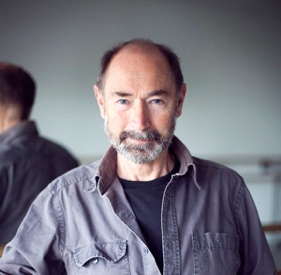 Christopher Brucehttps://www.rambert.org.uk/performance-database/people/christopher-bruce/https://www.scottishballet.co.uk/profile/christopher-bruceRooster : https://www.youtube.com/playlist?list=PL4F3B261E734B7D91Ghost Dances snippet: https://www.youtube.com/watch?v=E0o2PEewTu8Swan Song snippets: https://www.youtube.com/watch?v=nyG4UELeukg&t=80shttps://www.youtube.com/watch?v=038BdfaaVVs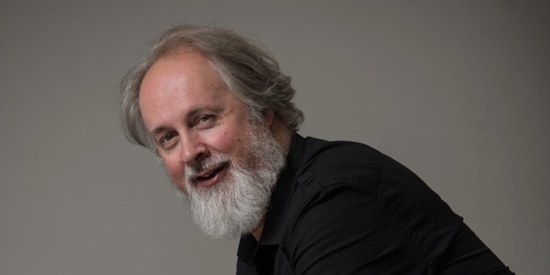 Richard Alstonhttps://www.rambert.org.uk/performance-database/people/richard-alston/https://www.richardalstondance.com/richardExamples of style: https://www.youtube.com/watch?v=4XnqJLBD4Lwhttps://www.youtube.com/watch?v=O5uCkjcjoiUhttps://www.youtube.com/watch?v=LQF3HQoTAfs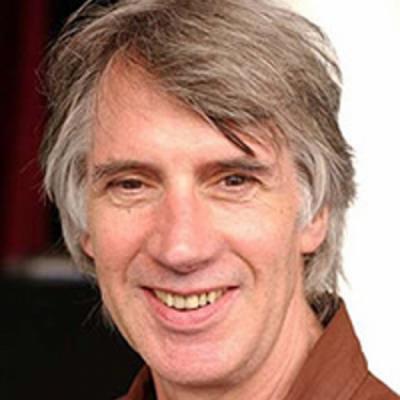 Robert Northhttps://www.rambert.org.uk/performance-database/people/robert-north/https://www.sarasotaballet.org/robert-northLonely Town, Lonely Street snippet : https://www.youtube.com/watch?v=8_GZf7iBzSEDeath & the Maiden : https://www.youtube.com/watch?v=6wbULxDtNXgExamples of style : https://www.youtube.com/watch?v=LQF3HQoTAfs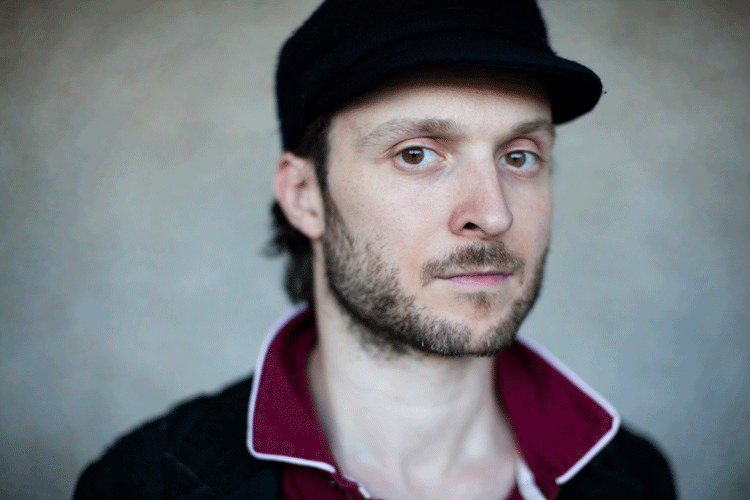 Sidi Larbi Cherkaouihttp://www.east-man.be/en/35/Sidi-Larbi-Cherkaouihttp://www.roh.org.uk/people/sidi-larbi-cherkaouiSutra : https://vimeo.com/202670621Foi snippet : https://www.youtube.com/watch?v=91ssKkERDpw&t=46sBabel snippet : https://www.youtube.com/watch?v=GhTQ86gY3qk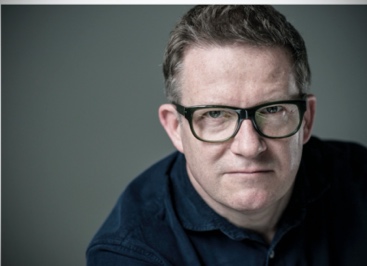 Matthew Bournehttps://new-adventures.net/profile/sir-matthew-bourne-obe#overviewhttps://new-adventures.net/take-part/schoolsSwan Lake : https://www.youtube.com/watch?v=rQsECoq9XGM&t=632sCinderella snippet :  https://www.youtube.com/watch?v=9znTElT2wlAExample of style : https://www.youtube.com/watch?v=bxOfxBA7TCk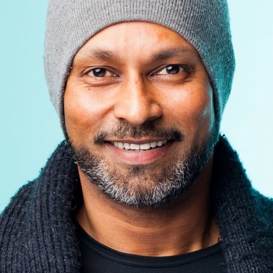 Akram Khanhttps://www.akramkhancompany.nethttps://www.theguardian.com/culture/2010/sep/27/akram-khan-dance-lifeZero Degrees snippet : https://www.youtube.com/watch?v=1g5fLgsSQWUExample of style : https://www.youtube.com/watch?v=fVRHpIayzWAhttps://www.youtube.com/watch?v=AcBuahXSiWU